FALL 2021 SEASON GCYFA PARTICIPANT REGISTRATIONWhile 99% of the adults in the program will abide by this Code of Conduct without being told, this Code of Conduct is being published to protect the children and volunteers from the 1% who don’t. If any of these rules are broken GCYFA has the authority to impose a penalty or removal of participant.AS A PARENT, COACH or ADMINISTRATOR, I hereby pledge to provide positive support, care, and encouragement for my child and/or the athletes in youth sports by following this Code of Conduct: I will encourage good sportsmanship by demonstrating positive support for all players, coaches and officials at every game, practice or event. I will insist that my child and/or the athletes play in a safe and healthy environment. I will support coaches and officials working with my child and/or participant athletes in order to encourage a positive and enjoyable experience for all in a sports environment that is free from drugs, tobacco & alcohol and I will refrain from their use at all youth sports events. I will remember that the game is for youth participants and athletes - not the adults. I will do my very best to make youth sports fun for my child and the athletes recognizing that winning is not the goal - teaching my child and the athletes the importance of team work and discipline is first and foremost. I will ask my child and the athletes treat other players, coaches, fans and officials with respect regardless of race, sex, creed or ability and I will refrain from cursing, vulgar language and any other detrimental conduct. I will help my child and the athletes enjoy the youth sports experience by doing whatever I can, such as being a respectful fan…... I understand that there will be an admission fee to attend games at County fields on game day. I understand we’re expected to help out my child's team by volunteering whenever possible. Game day is the time where we need most of our volunteers. We thank you in advance for contributing to the GCYFA. I will adhere to the 24hr rule and give time to cool off before responding. I will refrain from blast emailing comments. I understand and will support the leagues one time fundraiser. I understand failure to participate may result in my child being held out from games, activities and/ or playoffs.VIOLATION:                                   Parent Initials Any parent or fan who violates the Code of Conduct risks further participation of the child in the program.  The procedure as follows:Any fan that violates the Code of Conduct or becomes a nuisance will be asked to leave and can be suspended from all team activities.If the fan fails to leave upon request, the child may be suspended from further participation in league activities/games...The league will decide the duration of the suspension or if the child will be dropped from the program. That decision will depend on the attitude of the parents.Any parent or fan who violates the Code of Conduct risks the future participation of his/her children in the program.  Depending on the severity of the incident the league may decide to ban future participation in the program...AS AN ATHLETE AND PARTICIPANT, I understand commitment, hard work and dedication will be required by me before I can wear the colors of the team. Being a member of the team means much more than just learning about and playing football or being a cheerleader. As an athlete, both on and off the field, I am a representative of the association and expected to act accordingly no matter what the circumstances. I understand as an Athlete I am to maintain an academic standard at 2.0 (‘C’ average Core classes) during the season or risk being benched or dismissed from the Organization. Grade checks may be performed at random by players coach. League checks on specific dates for eligibility. I understand I am to maintain good citizenship. Fighting, misconduct, vulgar or derogatory language, cursing or disrespect, bulling, threats on social medial (e.g., Facebook, Twitter, Insta-gram, snap chat, etc.) can lead to being dismissed from the Organization. Any athlete who has an altercation at school or with law enforcement authorities or is observed displaying conduct (Anytime, Anywhere) below the acceptable standards of an athlete may face dismissal from the Team or GCYFA. I understand Athletes are responsible for notifying their coach if they will be absent from a practice or game. Missing a practice or game will hurt both my team and may be reason for not playing in games. If I have too many absences, I may be dismissed from the team. I am expected to come to practices and games prepared and ready to give 100%. An athlete may be benched at a practice or dismissed because of too many absences, not giving 100%, not knowing plays / routines or not following the rules. I will treat all coaches, teammates, officials, and adult authority figures with respect At All Times. I am responsible for the maintenance of my equipment and uniforms. Uniforms must be washed on a regular basis. Report all equipment problems to your coach immediately. If I lose my uniform or equipment I am financially responsible to replace it. I must wear a protective mouthpiece via tether to mask in all practices or games.  I agree to follow all general rules in accordance with my team and the GCYFA. I/We have read, understand, agree, and will abide by the above. I/We have voluntarily signed, understanding if I violate this Code of Conduct I am subject to immediate termination or suspension from Team & GCYFA. Documents Due First Day Of Practice Birth Certificate        Medical Clearance Wallet-size photo     Recent Report CardParticipant Code of ConductParent Code of Conduct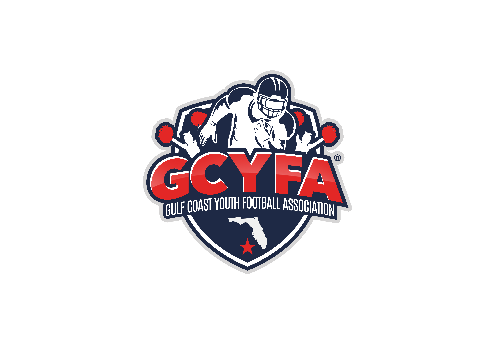 Participation FeesParticipant-Football: $175 Participant-Cheer: $___________Association: ___________________________ (All returned checks are assessed a $30.00 bank fee) Football CHEER 7u (TM) 9u (MM) 12u PW) _________Previous season registration balances must be paid before participant can register for upcoming season  *Medical clearance & final report cards must be submitted by First Day of Practice July. *ALL INFORMATION MUST BE COMPLETED IN FULL BELOW.Previous season registration balances must be paid before participant can register for upcoming season  *Medical clearance & final report cards must be submitted by First Day of Practice July. *ALL INFORMATION MUST BE COMPLETED IN FULL BELOW.Previous season registration balances must be paid before participant can register for upcoming season  *Medical clearance & final report cards must be submitted by First Day of Practice July. *ALL INFORMATION MUST BE COMPLETED IN FULL BELOW.Previous season registration balances must be paid before participant can register for upcoming season  *Medical clearance & final report cards must be submitted by First Day of Practice July. *ALL INFORMATION MUST BE COMPLETED IN FULL BELOW.Previous season registration balances must be paid before participant can register for upcoming season  *Medical clearance & final report cards must be submitted by First Day of Practice July. *ALL INFORMATION MUST BE COMPLETED IN FULL BELOW.Previous season registration balances must be paid before participant can register for upcoming season  *Medical clearance & final report cards must be submitted by First Day of Practice July. *ALL INFORMATION MUST BE COMPLETED IN FULL BELOW.Previous season registration balances must be paid before participant can register for upcoming season  *Medical clearance & final report cards must be submitted by First Day of Practice July. *ALL INFORMATION MUST BE COMPLETED IN FULL BELOW.Previous season registration balances must be paid before participant can register for upcoming season  *Medical clearance & final report cards must be submitted by First Day of Practice July. *ALL INFORMATION MUST BE COMPLETED IN FULL BELOW.PLEASE PRINT LEGIBLY    NOTE: Legal name must match Birth Certificate exactly.PLEASE PRINT LEGIBLY    NOTE: Legal name must match Birth Certificate exactly.PLEASE PRINT LEGIBLY    NOTE: Legal name must match Birth Certificate exactly.PLEASE PRINT LEGIBLY    NOTE: Legal name must match Birth Certificate exactly.LAST NAME	FIRST NAME	FIRST NAME	MIDDLE NAME	STREET ADDRESS	STREET ADDRESS	CITY, ST ZIP	CITY, ST ZIP	PHONE	AGE (as on July 31st)	AGE (as on July 31st)	GRADE (as of August)	BIRTHDATE	SHIRT SIZESHIRT SIZESCHOOL 	EMERGENCY CONTACT	EMERGENCY CONTACT	PHONE	PHONE	FATHER/GUARDIAN	 Participant lives withFATHER/GUARDIAN	 Participant lives withMOTHER/GUARDIAN	 Participant lives withMOTHER/GUARDIAN	 Participant lives withNAME	NAME	NAME	NAME	STREET ADDRESS (if different) 	STREET ADDRESS (if different) 	STREET ADDRESS (if different) 	STREET ADDRESS (if different) 	CITY, ST ZIP	CITY, ST ZIP	CITY, ST ZIP	CITY, ST ZIP	HOME PHONE	HOME PHONE	HOME PHONE	HOME PHONE	BUSINESS PHONE	CELL PHONE	BUSINESS PHONE	CELL PHONE	EMAIL (mandatory) 	EMAIL (mandatory) 	EMAIL (mandatory) 	EMAIL (mandatory) 	PARENTAL CONSENT: PLEASE READ AND SIGN: APPLICATION MUST HAVE AT LEAST ONE PARENT/GUARDIAN SIGNATURE I/WE, the Parents/Guardians of the above named participant on any of the GCYFA Youth Football/Cheer teams, hereby give MY/OUR approval to his/her participation in any and all GCYFA Youth Football/Cheer activities during the current season.  I/WE assume all risks and hazards incidental to such participation including transportation to and from such activities, and I/WE do hereby waive release, absolve, indemnify and agree to hold harmless the GCYFA Youth Football League and its Associations, the sponsors, supervisors, participants, volunteers and persons transporting MY/OUR child to and from activities for any claim arising out of injury to MY/OUR child.  I/WE and participant agree to abide by the GCYFA Rules of Conduct. I/We give the GCYFA President or his/her designee permission to verify our child’s age if needed by the use of our child’s school records. The GCYFA reserves the right to refuse to accept ANYONE or to remove ANYONE from the program at any time as the GCYFA sees fit so as to preserve the safety, integrity and character of the GCYFA and its’ participants. All involved with the GCYFA in any capacity must obey the Codes of Conduct as set forth by the GCYFA whether they have received and or signed said code of conduct or not. PARENTAL MEDICAL TREATMENT AUTHORIZATION: In the event of injury to MY/OUR child, I/WE hereby grant authority to a qualified physician to render such medical treatment as said physician deems necessary under the circumstances.PARENT/PARTICIPANT RULES OF CONDUCT: I/WE and MY/OUR child agree to abide by the Rules of Conduct and understand the possible consequences of violating the Rules of Conduct. It IS possible my child may NOT be able to play this season, due to lack of registration in his/her age division. All paid monies will be refunded)EQUIPMENT LIABILITY: Parent/Guardians are responsible for return of all equipment and uniforms, clean and in good condition.  You, the Parent/Guardian will be responsible for reimbursement to the league and/or Association any cost of lost or excessively damaged equipment or uniforms. Failure to return all issued equipment could result in criminal prosecution for Failure to Return Rental property.WEB SITE PICTURES: I/WE give permission to have my child’s picture on GCYFA web site and any association ID card.*I/WE have read the above and agree and understand the policies set forth above and acknowledge that  **ALL REGISTRATION FEES ARE NON-REFUNDABLE**PARENTAL CONSENT: PLEASE READ AND SIGN: APPLICATION MUST HAVE AT LEAST ONE PARENT/GUARDIAN SIGNATURE I/WE, the Parents/Guardians of the above named participant on any of the GCYFA Youth Football/Cheer teams, hereby give MY/OUR approval to his/her participation in any and all GCYFA Youth Football/Cheer activities during the current season.  I/WE assume all risks and hazards incidental to such participation including transportation to and from such activities, and I/WE do hereby waive release, absolve, indemnify and agree to hold harmless the GCYFA Youth Football League and its Associations, the sponsors, supervisors, participants, volunteers and persons transporting MY/OUR child to and from activities for any claim arising out of injury to MY/OUR child.  I/WE and participant agree to abide by the GCYFA Rules of Conduct. I/We give the GCYFA President or his/her designee permission to verify our child’s age if needed by the use of our child’s school records. The GCYFA reserves the right to refuse to accept ANYONE or to remove ANYONE from the program at any time as the GCYFA sees fit so as to preserve the safety, integrity and character of the GCYFA and its’ participants. All involved with the GCYFA in any capacity must obey the Codes of Conduct as set forth by the GCYFA whether they have received and or signed said code of conduct or not. PARENTAL MEDICAL TREATMENT AUTHORIZATION: In the event of injury to MY/OUR child, I/WE hereby grant authority to a qualified physician to render such medical treatment as said physician deems necessary under the circumstances.PARENT/PARTICIPANT RULES OF CONDUCT: I/WE and MY/OUR child agree to abide by the Rules of Conduct and understand the possible consequences of violating the Rules of Conduct. It IS possible my child may NOT be able to play this season, due to lack of registration in his/her age division. All paid monies will be refunded)EQUIPMENT LIABILITY: Parent/Guardians are responsible for return of all equipment and uniforms, clean and in good condition.  You, the Parent/Guardian will be responsible for reimbursement to the league and/or Association any cost of lost or excessively damaged equipment or uniforms. Failure to return all issued equipment could result in criminal prosecution for Failure to Return Rental property.WEB SITE PICTURES: I/WE give permission to have my child’s picture on GCYFA web site and any association ID card.*I/WE have read the above and agree and understand the policies set forth above and acknowledge that  **ALL REGISTRATION FEES ARE NON-REFUNDABLE**PARENTAL CONSENT: PLEASE READ AND SIGN: APPLICATION MUST HAVE AT LEAST ONE PARENT/GUARDIAN SIGNATURE I/WE, the Parents/Guardians of the above named participant on any of the GCYFA Youth Football/Cheer teams, hereby give MY/OUR approval to his/her participation in any and all GCYFA Youth Football/Cheer activities during the current season.  I/WE assume all risks and hazards incidental to such participation including transportation to and from such activities, and I/WE do hereby waive release, absolve, indemnify and agree to hold harmless the GCYFA Youth Football League and its Associations, the sponsors, supervisors, participants, volunteers and persons transporting MY/OUR child to and from activities for any claim arising out of injury to MY/OUR child.  I/WE and participant agree to abide by the GCYFA Rules of Conduct. I/We give the GCYFA President or his/her designee permission to verify our child’s age if needed by the use of our child’s school records. The GCYFA reserves the right to refuse to accept ANYONE or to remove ANYONE from the program at any time as the GCYFA sees fit so as to preserve the safety, integrity and character of the GCYFA and its’ participants. All involved with the GCYFA in any capacity must obey the Codes of Conduct as set forth by the GCYFA whether they have received and or signed said code of conduct or not. PARENTAL MEDICAL TREATMENT AUTHORIZATION: In the event of injury to MY/OUR child, I/WE hereby grant authority to a qualified physician to render such medical treatment as said physician deems necessary under the circumstances.PARENT/PARTICIPANT RULES OF CONDUCT: I/WE and MY/OUR child agree to abide by the Rules of Conduct and understand the possible consequences of violating the Rules of Conduct. It IS possible my child may NOT be able to play this season, due to lack of registration in his/her age division. All paid monies will be refunded)EQUIPMENT LIABILITY: Parent/Guardians are responsible for return of all equipment and uniforms, clean and in good condition.  You, the Parent/Guardian will be responsible for reimbursement to the league and/or Association any cost of lost or excessively damaged equipment or uniforms. Failure to return all issued equipment could result in criminal prosecution for Failure to Return Rental property.WEB SITE PICTURES: I/WE give permission to have my child’s picture on GCYFA web site and any association ID card.*I/WE have read the above and agree and understand the policies set forth above and acknowledge that  **ALL REGISTRATION FEES ARE NON-REFUNDABLE**PARENTAL CONSENT: PLEASE READ AND SIGN: APPLICATION MUST HAVE AT LEAST ONE PARENT/GUARDIAN SIGNATURE I/WE, the Parents/Guardians of the above named participant on any of the GCYFA Youth Football/Cheer teams, hereby give MY/OUR approval to his/her participation in any and all GCYFA Youth Football/Cheer activities during the current season.  I/WE assume all risks and hazards incidental to such participation including transportation to and from such activities, and I/WE do hereby waive release, absolve, indemnify and agree to hold harmless the GCYFA Youth Football League and its Associations, the sponsors, supervisors, participants, volunteers and persons transporting MY/OUR child to and from activities for any claim arising out of injury to MY/OUR child.  I/WE and participant agree to abide by the GCYFA Rules of Conduct. I/We give the GCYFA President or his/her designee permission to verify our child’s age if needed by the use of our child’s school records. The GCYFA reserves the right to refuse to accept ANYONE or to remove ANYONE from the program at any time as the GCYFA sees fit so as to preserve the safety, integrity and character of the GCYFA and its’ participants. All involved with the GCYFA in any capacity must obey the Codes of Conduct as set forth by the GCYFA whether they have received and or signed said code of conduct or not. PARENTAL MEDICAL TREATMENT AUTHORIZATION: In the event of injury to MY/OUR child, I/WE hereby grant authority to a qualified physician to render such medical treatment as said physician deems necessary under the circumstances.PARENT/PARTICIPANT RULES OF CONDUCT: I/WE and MY/OUR child agree to abide by the Rules of Conduct and understand the possible consequences of violating the Rules of Conduct. It IS possible my child may NOT be able to play this season, due to lack of registration in his/her age division. All paid monies will be refunded)EQUIPMENT LIABILITY: Parent/Guardians are responsible for return of all equipment and uniforms, clean and in good condition.  You, the Parent/Guardian will be responsible for reimbursement to the league and/or Association any cost of lost or excessively damaged equipment or uniforms. Failure to return all issued equipment could result in criminal prosecution for Failure to Return Rental property.WEB SITE PICTURES: I/WE give permission to have my child’s picture on GCYFA web site and any association ID card.*I/WE have read the above and agree and understand the policies set forth above and acknowledge that  **ALL REGISTRATION FEES ARE NON-REFUNDABLE** Father/Guardian Signature	Date Father/Guardian Signature	Date Mother/Guardian Signature	Date Mother/Guardian Signature	Date FOR ASSOCIATION USE ONLY  FOR ASSOCIATION USE ONLY  FOR ASSOCIATION USE ONLY  FOR ASSOCIATION USE ONLY  FOR ASSOCIATION USE ONLY  FOR ASSOCIATION USE ONLY  FOR ASSOCIATION USE ONLY  FOR ASSOCIATION USE ONLY  FOR ASSOCIATION USE ONLY PAYMENT METHOD CASH CHECK/MO #	 CHECK/MO #	FEES PAID $	FEES PAID $	FEES PAID $	DISCOUNT APPLIED $	DISCOUNT APPLIED $	DIV/TEAM ASSIGNMENT	DIV/TEAM ASSIGNMENT	DIV/TEAM ASSIGNMENT	 COC COC MED RELEASE PHOTO PHOTO BIRTH CERT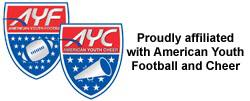 CODE OF CONDUCT2021 Fall Seasons Parent/Guardian / Volunteer Signature Print Name Date Player/Participant Signature Print Name Date